Lite om mig: Ingela AggerMänniskan är mina landskap… 8 Jag har varit verksam som konstnär sedan början av 80-talet. De första 14 åren skapade jag övervägande textila bilder och tecknade förstås.Idag så målar jag mycket, tecknar förstås men har även tagit upp det textila bildskapandet igen. Det som varit vilande i många år. Tecknandet är som alltid en viktig del i vardagen och i mitt arbete som konstnär. Det är ett skönt sätt att anteckna på, att spara bilder ögat ser, att reflektera... Ja det är alltid skönt att teckna men inte alltid så lätt. Jag har även börjat skulptera en del. Då hugger jag i en bit trä med bildhuggarjärn för att se vad som kan finnas där inne i träbiten. Människan är mitt landskap. Den visar ljus och mörker, rörelse och vila, den visar närhet och distans... Människan kan vara den vackraste av poesi. För mig är det den vackraste av former att arbeta med i min bildvärld. Fågeln finns också ofta med, som ett ljus, en vacker form och för att vi behöver fågelsång. Vid varje ny bild så är det samma utmaning, lika svårt...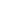 www.ingelaochlarsagger.se 